ВВЕДЕНИЕДоклад «О положении детей и молодежи» (далее - Доклад) представляет собой анализ положения дел, связанных с детьми и молодежью на территории города Кара-Балта.  Доклад подготовлен в целях обеспечения органов местного самоуправления и городских подразделений государственных органов систематизированной аналитической информацией о положении детей в городе и определения приоритетных направлений деятельности работы ОМСУ, различных государственных органов и социальных служб по оптимальному решению проблем детства и обеспечению прав детей, их защиты и развития.При разработке Доклада были учтены следующие основные документы, регулирующие работу государственных органов и органов местного самоуправления в области защиты прав детей: Конвенция ООН о правах ребенка, Кодекс КР «О детях», Семейный кодекс КР, ряд Законов Кыргызской Республики и Программа Правительства КР поддержки семьи и защиты детей на 2018-2028 годы. Целью Доклада является представление всесторонней оценки о положении детей и молодежи в городе, на основе анализа выявленных проблем, для последующего принятия решений и определения направлений работы в отношении организации услуг на местном уровне с учетом потребностей детей и молодежи.  Доклад основывается на статистических данных собранных мэрией города с участием других представительств государственных органов. Кроме того, Доклад учитывает результаты исследования по выявлению их нужд и потребностей, проведенного среди детей и молодежи. В докладе отражены основные демографические характеристики, виды государственной поддержки и социальной помощи, состояние здоровья детей, вопросы образования, воспитания и развития детей, положение детей-сирот и детей-инвалидов, состояние преступности, правонарушений и безнадзорности несовершеннолетних, принимаемые меры по профилактике этих негативных явлений.Глава 1.  Общая информация Кара-Балта - город в Киргизии, административный центр Жайылского района Чуйской области.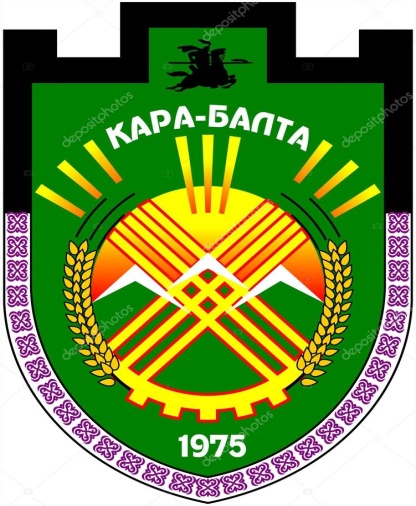 Размещён у северного склона Кыргызского хребта в западной части Чуйской области, в 62 км от города Бишкек в умеренном широтном поясе. Рельеф местности спокойный, с незначительным понижением высотных отметок по направлению с юга на север. Город окаймляет речка Кара-Балта.В 1975 году по инициативе первого секретаря Калининского райкома, партии Чуйской области Хасана Камолова был образован город Кара-Балта.   Кара-Балта – многонациональный город, в котором проживают кыргызы, русские, уйгуры, узбеки, корейцы, казахи, немцы и татары.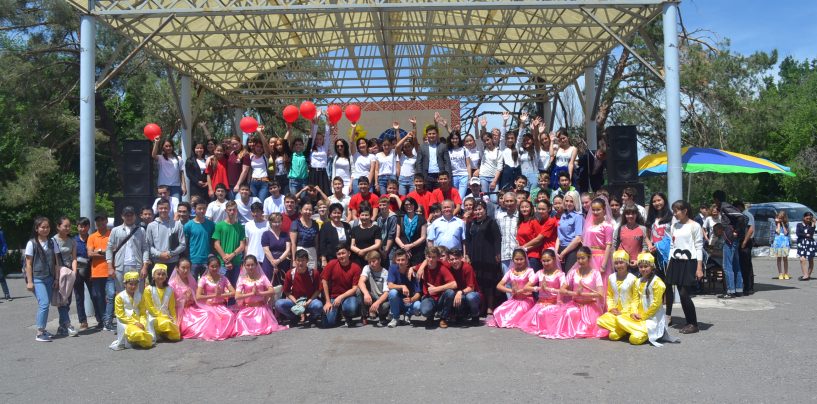  Глава 2. Описание Положения детей и молодежи В 2009 году в городе проживало 37,8 тыс. человек. На 1 марта 2017 года численность населения составляла 45,3 тысяч человек, из них 22-28 % составляет молодежь.    На 2019 год численность населения города Кара-Балта, Киргизия - составляет 46 911 человек. Дети от 0 до 18 лет состовляют 42.7% населения города или 20 065 человек. Из них дети 7 лет состовляют 10 188 детей или 21.7% от общего количества населения. Дети от 7 до 18 лет состовляют 9 877 или 21.05% от общего числа населения.     За последние годы наблюдается значительный прирост населения, где наибольший показатель пришелся как раз на 2019 год. Рост рождаемости по г. Кара-Балта связан с несколькими факторами: усиление процесса внутренней миграции населения, связанной с перемещением населения из близлежайших территорий на территорию города, увличением обращений в родильные дома иногородных рожениц с близлежащих территорий. Последний фактор может говорить о низком доверии населения к медицинским услугам на уровне айылных аймаков и районов.    Молодежь города представлена возрастной группой от 18 до 28 лет, которая составляет 14.02%  населения. В связи с тем, что на территории города, есть профессиональные и технические колледжи, то наблюдается приток молодежи возрастной группы 16-18 лет, которая в последующем частично оседает в городе после завершения обучения или продолжают обучение.   Кроме того, молодежь в городе увеличивается за счет процессов внутренней миграции и за счет притока молодежи, ищущей работу в городе, из пригородных территорий. 2.1. Социальная, правовая защита и равенствоСоциальная защита. На территории города ведется постоянная работа по выявлению и учет детей и семей в трудной жизненной ситуации, детей с ОВЗ и ЛОВЗ. Из общего количества детей  выявлено 268 детей ОВЗ по состоянию на 2019 год. Согласно данным статистического профайла численность детей ОВЗ за последние 3 года увеличилась на  76 детей.Коррекционно-педагогическую поддержку в 4 реабилитационных центрах, кабинетах психолого-педагогической коррекции, логопедических пунктах, кабинетах дошкольного и инклюзивного образования, учебно-воспитательных центрах получают 126детей и подростков, что составляет 47% всех выявленных детей с ограниченными возможностями. Из них 18 получают коррекционно-педагогическую помощь только в кабинетах психолого-педагогической коррекции, реабилитационных центрах, логопунктах и учебно-воспитательных центрах.Количество детей в трудной жизненной ситуации по состоянию на 2019 год составило 69 детей. Увеличение показателя с 2018 года произошло на 20 детей больше. Однако количество детей, зарегистрированных как находящихся за чертой бедности (при прожиточном минимуме менее 900сом), составило 413 человек, что составляет 4,25% от всех детей до 18 лет.  Одним из главных направлений социальной политики в области защиты прав детей является снижение социального сиротства.      По данным органов образования на 1 октября 2019 года, в городе проживает 131 (2018 г.- 130) детей-сирот и детей, оставшихся без попечения родителей.      Из них определены под опеку и попечительство - 27 (2018 г. – 16) детей, в интернатные организации – 6 (2018 г. – 8) детей.      Из 45 воспитанников интернатных учреждений для детей-сирот и детей, оставшихся без попечения родителей, систем здравоохранения, образования, труда и социальной защиты населения, свыше ___– это дети, родители которых находятся в миграции и лишены родительских прав и т.д.      В условиях интернатного учреждения социально-психологическое развитие ребенка ограничено из-за отсутствия семьи, близких людей и друзей. Пребывание в однородной среде в детских домах и интернатах формирует у этих детей заниженные жизненные стандарты и низкий уровень социальной адаптации после выхода из государственного учреждения.      В целях предупреждения социального сиротства предпринимается ряд мер, в том числе по своевременному выявлению семейного и детского неблагополучия, оказанию необходимой помощи семьям и детям, оказавшимся в трудной жизненной ситуации.  Развиваются альтернативные формы устройства детей: опека (попечительство), патронат и усыновление.Растет количество детей, пострадавших от насилия. В особенности большая группа детей, оставленных родителями мигрантами, подвержена наибольшему риску насилия со стороны близких. Город разработал комплекс мер по охране и защите от семейного насилия в том числе, в отношении детей и молодежи. В рамках данных мер предполагается работа:с группами риска, детьми и семьями, которые ранее подвергались семейному насилию, а также детьми, оставленными родителями-мигрантами;профилактика семейного насилия оказание поддержки детям, пострадавшим от семейного насилия.На территории города работу с нуждающимися группами детей и молодежи ведут 4 некоммерческие организации, которые работают с детьми в ТЖС, детьми с ОВЗ и детьми и женщинами, пострадавшими от семейного насилия. Кроме того, по линии государственного социального заказа от Министерства труда и социального развития в городе осуществляются 2 общественно полезных проекта, направленных на детей в ТЖС и детей с ОВЗ, а также по пост-интернатному сопровождению выпускников детских учреждений интернатного типа.Приоритетные проблемы в этом направлении:Необходимы дополнительные усилия по обустройству школ с соответствующей инфраструктурой для детей ОВЗ, чтобы обеспечить им доступ к социальным услугам, в особенности к образовательным услугам.Отсутствие постоянного учета детей, оставленных родителями-мигрантами, как категории детей подверженных повышенному риску, и ведение работ с выявленными группами детей.Правовая защита детей и молодежи. Правовая защита детей на сегодняшний день гарантирована действующей системой социальной защиты, когда само государство берет на себя функцию по правовой защите ребенка в случае необходимости. В отношении молодежи не все так однозначно. Молодежь в силу отсутствия жизненного опыта является наиболее уязвимой группой, так как правовая защита не гарантирована как в случае с детьми. Для решения проблемы правовой защиты молодежи город разработал механизм по предоставлению консультационно-правовой помощи населению, в том числе молодежи, и закрепил соответствующим нормативно правовым актом.    Приоритетные проблемы в этом направлении:Необходимо дальнейшее совершенствование механизмов обеспечения правовой защиты населения, в особенности в отношении детей и молодежиИндикаторы по разделу:2.2.  Охрана здоровья детей и здоровый образ жизни детей и молодежиОхрана здоровья детей. В особенности для детей раннего возраста. Учитывая исключительную важность создания благоприятных условий для раннего развития детей, сектор здравоохранения несет ответственность за содействие стимулирующему воспитанию. Многие мероприятия в области репродуктивного и материнского здоровья, здоровья новорожденных, детей и подростков (в том числе в таких сферах, как уход за новорожденными, питание, психическое здоровье, профилактика ВИЧ-инфекции и помощь при ней) оказывают непосредственное влияние на развитие детей. Кроме того, сектор здравоохранения имеет уникальную возможность для проведения информационно-просветительской работы с семьями и лицами, осуществляющими уход за детьми, в первые годы их жизни.Анализ состояния здоровья детей и подростков в городе свидетельствует о том, что на протяжении 5-летнего периода сохраняется тенденция к росту заболеваемости по обращаемости на 2-3% в год, увеличивается распространенность хронической патологии, снижается количество здоровых детей во всех возрастно-половых группах, что подтверждается данными и официальной статистики.Важнейшим медико-социальным показателем здоровья детей является частота детской инвалидности. В 2018 году в городе зарегистрировано 268 детей-инвалидов или 1,3% детского населения в возрасте от 0 до 17 лет, включительно. 25% из них являются детьми старшего подросткового возраста. Психические расстройства являются причиной инвалидности у 56 детей старшего подросткового возраста, соматическая патология, болезни нервной системы и врождённые аномалии развития, соответственно – у 14, 109 и 95 детей 15-17 лет. Инвалидность при соматической патологии формируется, преимущественно, к 10 - 12-летнему возрасту, при психической – к возрасту 15-17 лет. При медицинском обследовании детей раннего возраста от 0 до 3-х лет выявление проблем в развитии составляет 6,2% , что влияет на результаты оказание коррекционно-развивающей помощи и на предотвращение инвалидности.		По данным официальной статистической отчётности за период с 2015 по 2019 год значительно ухудшились показатели, характеризующие заболеваемость детей старшего подросткового возраста. Рост заболеваемости отмечается, практически, по всем классам болезней. Однако наиболее значительный рост показателя выявлен по частоте новообразований (+267), болезней крови, кроветворных органов и иммунитета (+1000), системы кровообращения (+1600), органов пищеварения (+1740), костно-мышечной системы и соединительной ткани (+2604), мочеполовой системы (+1721), последствий воздействия внешних причин (+2489).	Одной из сложностей, связанных со здоровьем подростков, является сложность к приобщению подростков к здоровому образу жизни и привитию им здоровых привычек. Со стороны города, совместно с городским управлением здравоохранения, проводятся совместные мероприятия, направленные на привитие населению, в особенности детям и молодежи, здоровых привычек и здорового образа жизни.Приоритетные проблемы в этом направлении:Усилить работу с детьми и молодежью по пропаганде здорового образа жизни и повышению информированности о вреде табакокурения и употребления алкоголяЗдравоохранение, дружественное детям и молодежи. Одним из основных направлений развития города является улучшение условий доступа к медицинским услугам для детей и молодежи. На территории города медицинские услуги представляются на базе ___ учреждений, предоставляющих медицинские услуги для населения города. Индикаторы по разделу:Детская безопасность Подростковая преступность.  За 2019 год отсутствуют тяжкие и особо тяжкие преступления, совершенные несовершеннолетними или с их участием. Преступления средней тяжести – 222, в том числе не допущено убийств, преступлений против половой неприкосновенности. Основными видами преступлений, совершаемых несовершеннолетними в указанный период времени являются кражи, мошенничество, хулиганство, уход из дома. Преступления  иногородними несовершеннолетними не совершены.Сравнительное количество преступлений, совершенное несовершеннолетними в динамике за 2019 год по основным составам отражено в таблице:Профилактика общественно-опасных деяний является одной из важнейших задач в работе инспекторского состава ИДН. В образовательных учреждениях города инспекторами проводилась разъяснительная работа среди учащихся школ, в том числе и с учащимися начальных классов. Во взаимодействии с учителями выявлялись дети «группы риска», принимались меры по организации досуга таких подростков, вовлечению их в занятия спортом, прекращение их общения с лицами, оказывающими на них отрицательное влияние, нормализации обстановки в их семьях и т.д.Анализ основных проблем по направлению:Основными причинами и условиями, способствующие совершению преступлений и ООД несовершеннолетними является неорганизованность досуга после учебы, неконтролируемость родителями, семейное неблагополучие. Отсутствие своевременного выявление несовершеннолетних, употребляющих спиртные напитки, принятие к ним мер, с последующей постановкой на учёт, с целью предупреждения совершения преступлений в состоянии алкогольного опьянения;Преступления против несовершеннолетних. Мэрией города ведется постоянная работа, в целях выявления фактов жестокого обращения с несовершеннолетними детьми.  За период 2019 года со стороны родителей (1 факт),со стороны опекунов (1 факт),со стороны родственников (1 факт) в отношении к несовершеннолетним выявлено  неисполнение обязанностей по воспитанию несовершеннолетних детей связанного с жестоким обращением. Сотрудниками ИДН, с целью выявления жестокого отношения родителей по отношению к своим детям, были проведены беседы в образовательных учреждениях города, в том числе и в дошкольных, о незамедлительном информировании компетентных органов об обнаружении у детей признаков физического насилия.За отчетный период 2019 года на территории города были совершены  преступления в отношении несовершеннолетних ( кражи, мошенничество, хулиганство, нанесение телесных повреждений.Анализ уголовных дел показал, что в большинстве случаев преступления в отношении детей совершаются родителями или законными представителями, ведущими антиобщественный образ жизни, злоупотребляющими спиртные напитки, неработающими, а также данные преступления большей частью являются латентными, их выявление свидетельствует о взаимодействии и результативном обмене информацией между субъектами системы профилактики. Дети, оставленные родителями-мигрантами, находятся в группе риска по наблюдениям последних лет. В 2019 году преступления совершались большей частью в квартирах, или на улице.Фактов повторного привлечения к уголовной ответственности родителей, за совершение преступлений в отношении своих детей за указанные периоды 2016-2017 года не выявлено. Инспектора ИДН посещают семьи по месту жительства с целью выяснения образа жизни и намерений родителей, отрицательно влияющих на детей. Проводят опросы представителей органов и учреждений здравоохранения, образования, социальной защиты населения, иных лиц.Ала качуу и ранние браки. В части преступлений, связанных с принуждением к вступлению в брак, отмечается непрерывный рост этого вида преступлений в отношении девушек и молодых женщин (от __% в 2015г. до .__% в 2019 г.). 39 потерпевших от этого вида преступлений составляют несовершеннолетние лица, преимущественно девочки 16-17 лет. Рост преступлений связан с изменением мнения общественности в отношении ала качуу. Так если ранее факты подобных преступлений не заявлялись со стороны пострадавших, то сегодня наблюдается увеличение обращения от пострадавших.Индикаторы по разделу:2.4. Образование и развитиеДошкольное воспитание и обучение. Охват детей дошкольным воспитанием на уровне города обеспечивается 30 дошкольными учреждениями.По специальным дошкольным программам обучается 1 % детей.Наряду с муниципальными дошкольными организациями открываются и частные детские сады на сегодня – 27.Анализ основных проблем дошкольного образованияВ соответствии с Законом «О дошкольном образовании КР»  В Жайылском районе проводится целенаправленная работа по максимальному охвату детей дошкольным образованием. В 2019 году отделом образования будет выдано 400 направлений. На очереди – 2300 детей.  Для обеспечения доступности и прозрачности в Жайылском районе действует электронная очередь, здесь родители отслеживают  продвижение очереди своего ребенка.  Для наиболее полного охвата дошкольным образованием детей Жайылского района необходимо расширять сеть дошкольных образовательных учреждений.  В настоящее время потребность  по району в детских садах составляет 22 ДОО.          В 2018-2019 учебном году перед коллективами детских садов Жайылского района были поставлены следующие задачи:Охрана здоровья детей и формирование основ культуры здоровья.Познавательно-речевое развитие дошкольника.Поликультурное воспитание  дошкольников на основах патриотизма и толерантности.Среднее образование. На территории города имеются 44 учреждений, дающих среднее образование. В 12 школах обучение ведется на русском языке, 21 школ с кыргызским языком обучения, 11 школ с двумя языками обучения. В школах города обучаются  21525 учеников, из них 49% девочки и 51% мальчики. За последние два года по результатам участия учащихся в республиканских олимпиадах город входит в число городов лучших по русскому, биологии и химии., Улучшилась ситуация по выявлению детей с ограниченными возможностями в раннем и дошкольном возрасте. Раннее вмешательство способствует скорой дальнейшей реабилитации детей.С учетом особых образовательных потребностей получают образование с коррекционно-педагогической поддержкой 91 детей . Из них по специальным учебным программам обучается 62 учащихся, (в специальных организациях – 5 детей; инклюзивно – 30 детей, на дому – 10 детей; в частных организациях образования – 3 детей.В системе среднего образования образовательный процесс тесно связан с воспитательным компонентом, который, в основном, реализуется через дополнительное образование. Дополнительное образование для детей является сегодня актуальным и необходимым компонентом системы непрерывного образования. Оно направлено на формирование и развитие творческих способностей детей, удовлетворение их индивидуальных потребностей в интеллектуальном, нравственном, физическом совершенствовании, а также организацию их свободного времени.Количество организаций дополнительного образования для детей в 2018 – 2019 учебном году составляет 11 единиц . Важную роль в физическом развитии детей и подростков играет горячее питание. Горячее питание организовано в 39 школ города для 9789 детей . Бесплатным горячим питанием охвачено 99 % обучающихся из малообеспеченных семей.Одна из главных задач на сегодняшний день – это увеличение охвата детей дополнительным образованием. Кроме расширения сети внешкольных организаций (за счет ремонта и строительства зданий), увеличивается количество кружков, секций и клубов, создаются клубы по интересам. В общеобразовательных школах расширяется сеть спортивных секций по видам спорта. Функционируют свыше 21 спортивных секций. Работа по укреплению материально-технической базы организаций дополнительного образования для детей. Во Дворце культуры действует интерактивный парк. В регионах ведется работа по оснащению организаций дополнительного образования комплексами «Робототехники», современными высокотехнологичными теплицами, музыкальным оборудованием, туристско-экспедиционным оборудованием.Здоровье и образ жизни детей требуют повышенного внимания со стороны как родителей и общественности, так и государства. В школах функционируют 27 медицинских кабинетов. Медицинское обслуживание школьников обеспечивают 20 врачей и 27 медсестер. Кроме того, в специальных медицинских группах занимаются более 200 школьников (4 %) с ослабленным здоровьем из 5 тысяч детей, имеющих хронические заболевания. Систематическое наблюдение за ростом и развитием детей является важным звеном в системе ежедневного контроля за состоянием здоровья подрастающего поколения.                Анализ основных проблем школьного образования:Анализ процесса и итогов воспитательно-образовательного процесса показал, что практически все намеченные мероприятия выполнены. Развивающая  предметно-пространственная  среда детских садов района в целом отвечают требованиям Госстандарта КР, предоставляет достаточные возможности для общения и организации различных видов детской деятельности. В результате оценки кадровых условий выявлено следующее:- детские сады укомплектованы педагогическими кадрами полностью, вакантные места отсутствуют.  Педагоги в достаточной мере обладают основными компетенциями,  необходимыми для создания условий развития детей постоянно повышают свой профессиональный уровень. В детском саду  имеется и четко выполняется план повышения квалификации. Педагогам предоставлены возможности для самообразования, для  поиска и  использования материалов, обеспечивающих реализацию Программы, в том числе в информационной среде (имеется доступ к интернету, собран  библиотечный фонд, оформлена подписка на профессиональные журналы, регулярно приобретается методическая литература). Используемые педагогами формы и методы  работы с детьми соответствуют их психолого-возрастным и индивидуальным особенностям. Педагоги поддерживают положительное, доброжелательное отношение детей друг к другу, обеспечивают общение детей в разных видах деятельности, создают условия для взаимодействия детей, принадлежащих к разным социокультурным, религиозным общностям и социальным слоям. Вместе с тем выявлены слабые стороны воспитательно-образовательной работы: воспитатели затрудняются в организации совместной деятельности, преимущественно осуществляя наблюдение за детьми со стороны, принимая позицию «рядом», а не «вместе». В связи с большой наполняемостью групп у воспитателей не всегда бывает возможность организовать образовательный процесс, ориентированный на зону ближайшего развития каждого ребёнка и с учетом их индивидуальных интересов и возможностей. Необходимо в 2018-2019 году усилить методическую работу с педагогами в области изучения и применения в практике современных педагогических технологий.Для реализации годовых задач детские сады Жайылского района проводили целенаправленную и систематическую работу в течение всего учебного года. Наряду с имеющимися положительными результатами в работе детских садов имеются серьезные недостатки:В  детских садах (особенно в городских) группы переполнены, что снижает качество педагогического процесса.Недостаточно   ведется   работа   по   обобщению   и   распространению передового педагогического опыта воспитателей района.Около  30% педагогов  Жайылского района не имеют дошкольного образования, около 16 % не имеют педагогического образования.Техническое и профессиональное образования. Система ТиПО играет ключевую роль в удовлетворении потребностей рынка труда и перспектив развития экономики города.По данным Управления образования в городе функционируют  6 колледжей, в том числе 5 государственных. Анализ основных проблем технического и профессионального образования:1. Существующая инфраструктура и материально-техническое оснащение системы ТиПО не обеспечивают качество подготовки кадров и привлекательность обучения для молодежи.2. Слабое развитие партнерства, отсутствие заинтересованности предприятий в подготовке кадров.Высшего и послевузовского образования в городе Кара-Балта нет. На базе муниципальных и государственных спортивных комплексов предоставляется возможность занимается плаванием, волейболом, баскетболом, футболом, дзюдо и легкой атлетикой. В Доме культуры действует кружок народного и современного танца, вокала и ИЗО.В городе широко развиты услуги предоставления услуг, направленных на развитие детей и молодежи, со стороны частного сектора. Так, например, у детей и молодежи города ест возможность заниматься в следующих спортивных секциях: борьба, художественная гимнастика, плавание. Кроме того на территории города расположена сеть частных организаций, предоставляющих возможность обучению иностранным языкам.При проведении работы с детьми и подростками по месту жительства остаются актуальными и нерешенными следующие проблемы:1. появление новых интересов и увлечений у молодежи в области информационных технологий требует обновления инфраструктуры сети клубов по месту жительства;2. построение эффективного взаимодействия с молодежью невозможно без появления на базе клубов по месту жительства новых секций, кружков, развития новых, перспективных и актуальных у целевой аудитории форм и методов проведения досуга;3. расширение сети клубов по месту жительства и их оснащение современной оргтехникой, аудио- и видеоаппаратурой, новым спортивным оборудованием;4. реализация новых программ организации досуга подростков, повышающих их заинтересованность и вовлеченность в клубную жизнь;Вовлечение детей и молодежи в общественную жизнь. Решение вопросов вовлеченности подростков и молодежи во внешние процессы экономического, социального, культурного, политического и другого характера, формирования четкой жизненной позиции с упором на духовно-нравственные ценности, воспитания молодых людей патриотами своей страны находит свое отражение в проведении значительного количества молодежных мероприятий.Каждый год в городе организуется не менее 29 молодежных мероприятий, в которых принимают участие почти 2 тысячи молодых людей. Разнообразна палитра направлений и тематик, по которым они проводятся:- мероприятия для одаренных детей, поддержки талантливой молодежи;- мероприятия для детей и молодежи с ограниченными возможностями;- мероприятия для детей и молодежи, оказавшихся в сложной жизненной ситуации;- мероприятия по гражданско-патриотическому и духовно-нравственному воспитанию детей и молодежи, сохранению народных традиций;- мероприятия с детьми и молодежью, проводимые по месту жительства;- мероприятия, направленные на поддержку молодежи в сфере образования, культуры, досуга и творчества, а также массовые общегородские мероприятия;- мероприятия по антинаркотической тематике, формированию культуры здорового образа жизни и профилактике аддиктивного поведения;В течении 2019 года в городе проведены следующие мероприятия для детей и молодежи:1 сентября проведен праздник «День знаний» с участием всех учеников.5 сентября в честь Всемирного дня Благотворительности, активистами г. Кара-Балта была организована поездка в Дом особых детей в село Беловодское.23 сентября проведен «День кыргызского языка» с участием учеников.1 октября в честь дня пожилых людей с участием учеников школ.В честь дня учителя проведен вечер на тему. 15 октября проведено масштабное спортивно-оздоровительное мероприятие «Осенний квест».В честь дня борьбы со СПИДом в школах были проведены разные мероприятия. 4 декабря прошел обмен опытом в честь Международного дня добровольцев во имя экономического и социального развития.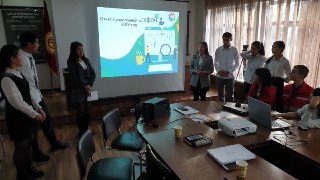 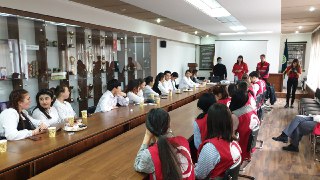  8 декабря благотворительность в селе Беловодское.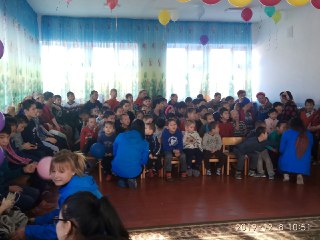 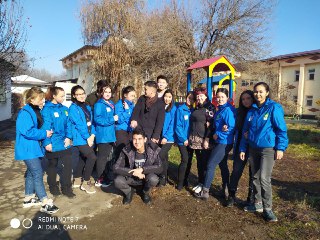 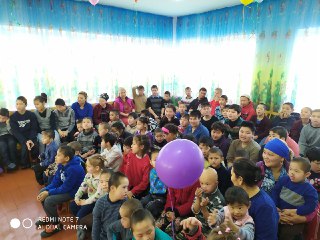 12 декабря прошли мероприятия в учебных заведениях в честь дня рождения Чингиза Айтматова.Новогодние представления в детских домах «Наристе» и «Шарлотта»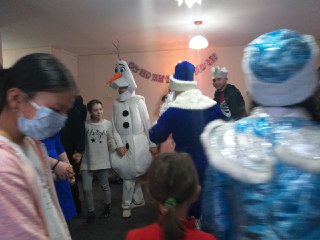 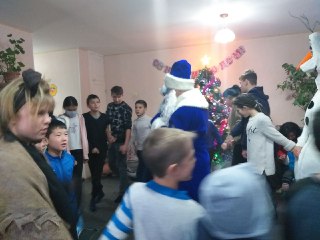 Новый год.Новогодние поздравления в малоимущих семьях.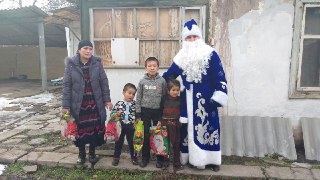 8 марта «Международный женский день».21 марта праздник «Нооруз». 29 марта Весенний Марафон.29 марта 2019года в городе Кара-Балта возле ГДК им.Ленина команда активистов при поддержке Мэрии г.Кара-Балта провели спортивно-оздоровительное мероприятие .Спортивные соревнования:                                             1)Кросс между юношами и девушками на 2,2км;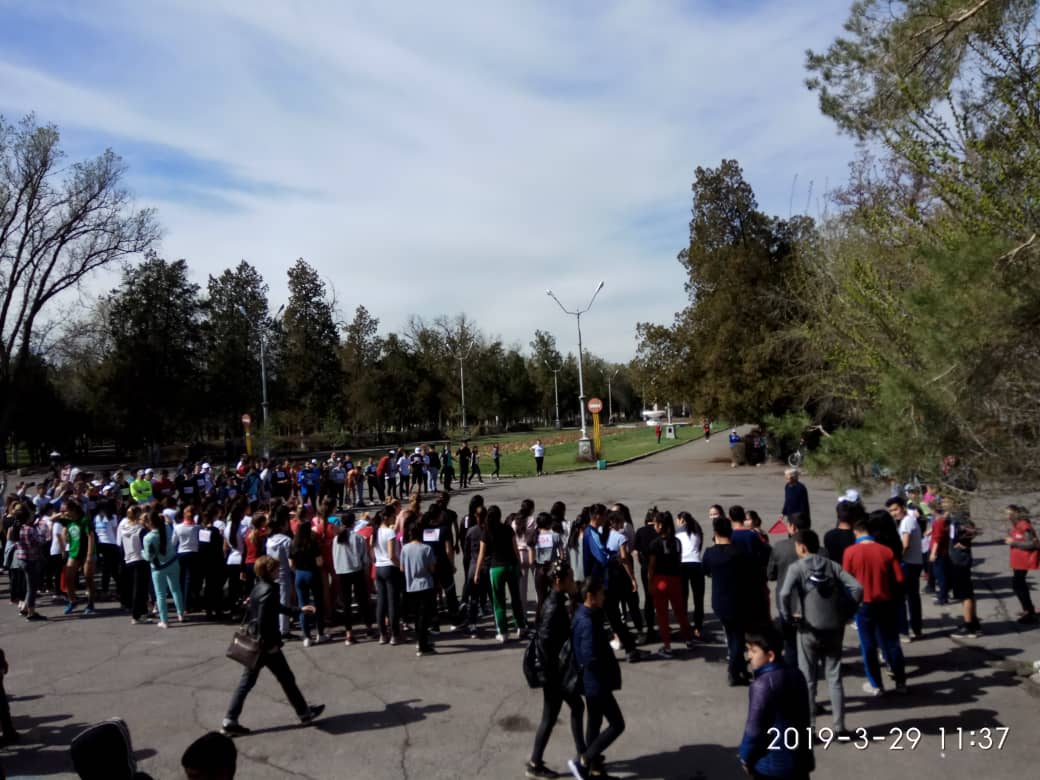                                              2)Перетягивание каната;                                                  3)Армрестлинг;                                             4)Гиревой спорт;                Также на мероприятии была концертная программа ,победители соревнований были награждены ценными призами ,грамотами и кубками7 апреля «День народной революции».12 апреля Мини-футбол среди школ.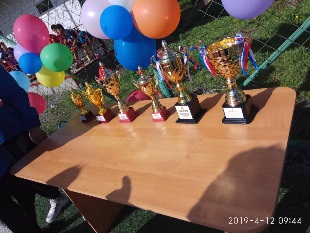 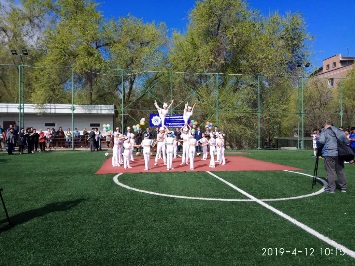  3 мая Конкурс видеороликов «Свет! Камера! Мотор!»9 мая День Победы.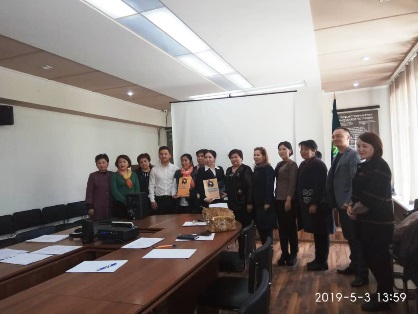 Благотворительность в селе Беловодск.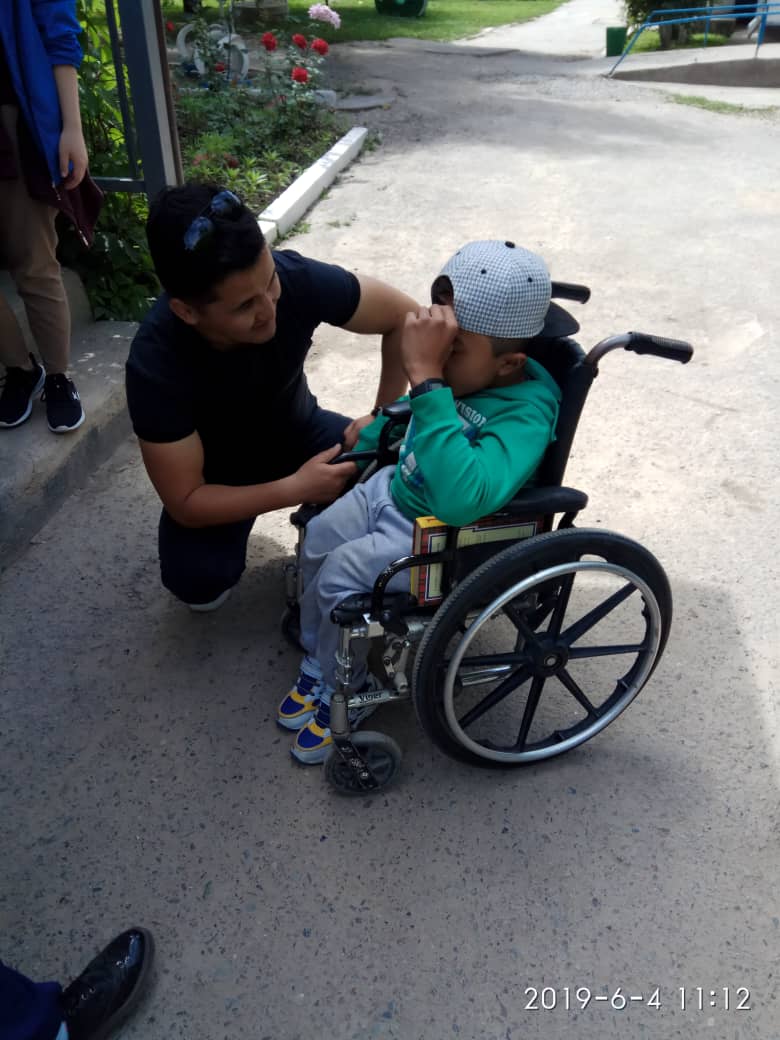 Летний кубок КВН. 11 октября Международный день девочек. С 2012 года Международный день девочек отмечается 11 октября. Его цель — продемонстрировать и найти пути решения проблем, с которыми сталкиваются девочки, а также напомнить о важности расширения их возможностей и защиты их прав.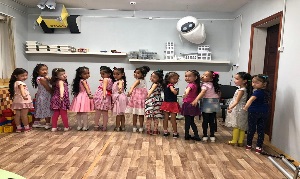 1 июня День защиты детей. Международный день защиты детей отмечается ежегодно 1 июня, учреждён в ноябре 1949 года в Париже решением конгресса Международной демократической федерации женщин, впервые отмечался в 1950 году.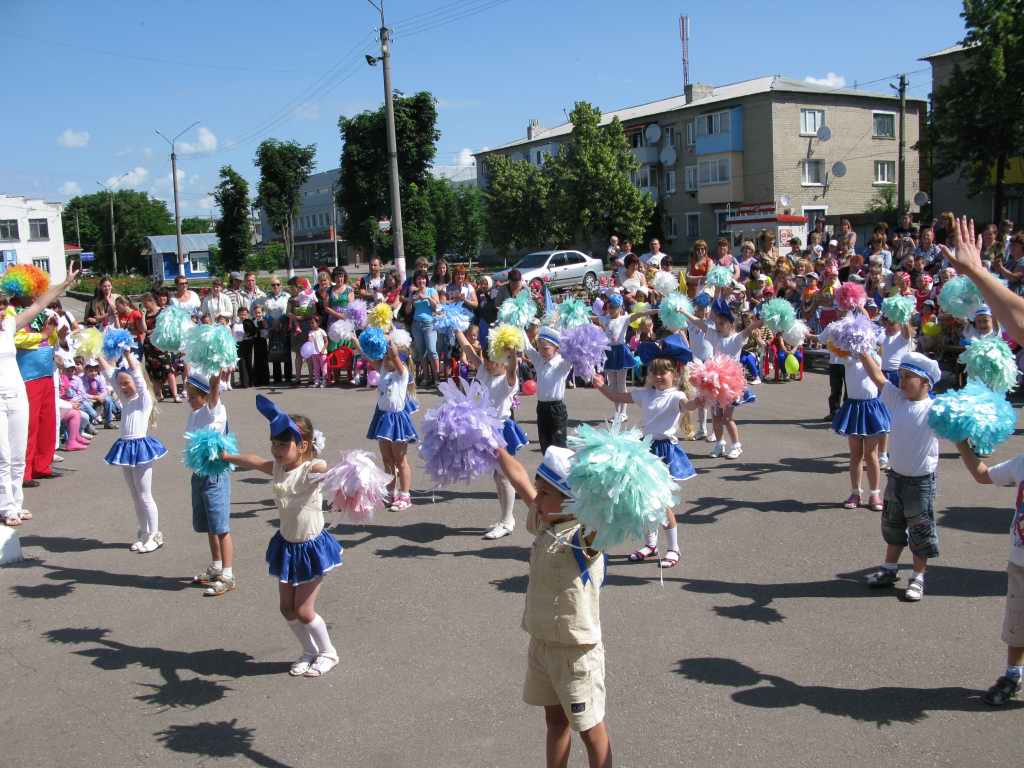 Распределение постоянного населения по отдельным национальностямРаспределение постоянного населения по отдельным национальностямРаспределение постоянного населения по отдельным национальностямРаспределение постоянного населения по отдельным национальностямРаспределение постоянного населения по отдельным национальностямРаспределение постоянного населения по отдельным национальностямРаспределение постоянного населения по отдельным национальностямРаспределение постоянного населения по отдельным национальностямРаспределение постоянного населения по отдельным национальностям(оценка на начало года, человек)2009*2013201420152016201720182019г. Кара-БалтаВсе население37 83440 43142 22743 23944 21445 32146 12146 911  в том числе: кыргызы17 37922 31224 26325 51126 66427 90228 78729 753 русские13 12611 06710 87210 62710 41610 23210 1029 908 узбеки1 3791 4581 4961 5291 5641 6151 6371 685 украинцы973544467413352316278230 немцы322265263256256234228220 татары551473469457447448447444 казахи600635648674690699709720 армяне2119181818191817 таджики142187212216222228233242 азербайджанцы182238265277291301314321 чеченцы97991009693929291 белорусы4632312927211918 грузины12211122 литовцы22145444 молдаване18121010991111 латыши34434333 туркмены79998888 эстонцы64432222 евреи44444443 уйгуры1 5291 5921 6121 6271 6381 6851 7191 737 дунгане163170175180187188195197 корейцы962901894874867856854840 турки78106113118128130132133 другие национальности243296295303321324323322Целевые индикаторы
(с указанием окончательного
срока (периода) достижения)Источник
информацииединица
измеренияв отчетном периодев отчетном периодев отчетном периодев плановом периодев плановом периодеЦелевые индикаторы
(с указанием окончательного
срока (периода) достижения)Источник
информацииединица
измерения2017 год
(отчет)2018 год
(отчет)2019
год (отчет)в плановом периодев плановом периодеЦелевые индикаторы
(с указанием окончательного
срока (периода) достижения)Источник
информацииединица
измерения2017 год
(отчет)2018 год
(отчет)2019
год (отчет)2020
год2021
год123456781. Количество выявленных детей в трудной жизненной ситуацииДанные
адм. отчетности чел354969--с 1 года до 6 летДанные
адм. отчетности чел556с 7-14 летДанные
адм. отчетности чел202423с 14 – 18 летДанные
адм. отчетности чел1020202. Количество мероприятий по охране и защите от семейного насилия, направленных на детей, в рамках комплекса мер по охране и защите от семейного насилияДанные
адм. отчетности мероприятия7101215173. Количество выявленных детей, оставленных родителями-мигрантами Данные
адм. Отчетностичел354446555--4. Количество детей с ОВЗДанные
адм. Отчетностичел212249268--5. Количество ЛОВЗ в возрасте от 18 до 28 летДанные
адм. Отчетностичел-----6. Количество детей, пострадавших от семейного насилияДанные
адм. Отчетностичел313--Целевые индикаторы
(с указанием окончательного
срока (периода) достижения)Источник
информацииединица
измеренияв отчетном периодев отчетном периодев отчетном периодев плановом периодев плановом периодеЦелевые индикаторы
(с указанием окончательного
срока (периода) достижения)Источник
информацииединица
измерения2017 год
(отчет)2018 год
(отчет)2019
год (отчет)в плановом периодев плановом периодеЦелевые индикаторы
(с указанием окончательного
срока (периода) достижения)Источник
информацииединица
измерения2017 год
(отчет)2018 год
(отчет)2019
год (отчет)2020
год2021
год123456781. Количество детей, обратившихся для получения медицинских услугДанные
адм. отчетностичел     -     -28812--с 1 года до 6 летДанные
адм. отчетностичел--14262--с 7-14 летДанные
адм. отчетностичел--10732--с 14 – 18 летДанные
адм. отчетностичел--3818--2. Степень удовлетворенности услугами здравоохранения среди детей и молодежиДанные
опроса балл33,54--3. Количество мероприятий для детей и молодежи по информированию и предупреждению о рисках заболеваний ВИЧ/СПИД, последствий курения алкоголя и употребления алкоголя, пропаганде здорового образа жизни Данные
адм. Отчетностимероприятие103111128130140№Виды преступлений, совершенные несовершеннолетнимиКоличество1Кражи в отношении несовершеннолетних 232Хулиганство 263Уход из дома 314Суицид3 (2 попытки,1 с летальным исходом)Целевые индикаторы
(с указанием окончательного
срока (периода) достижения)Источник
информацииединица
измеренияв отчетном периодев отчетном периодев отчетном периодев плановом периодев плановом периодеЦелевые индикаторы
(с указанием окончательного
срока (периода) достижения)Источник
информацииединица
измерения2017 год
(отчет)2018 год
(отчет)2019
год (отчет)в плановом периодев плановом периодеЦелевые индикаторы
(с указанием окончательного
срока (периода) достижения)Источник
информацииединица
измерения2017 год
(отчет)2018 год
(отчет)2019
год (отчет)2020
год2021
год123456781. Количество детей, состоящих на учете ИДНДанные
адм. отчетностичел--8--2. Уровень ощущения безопасности молодежи в городе (14 – 28 лет)Данные
опроса балл--33,543. Количество преступлений, совершенных в отношении девушек и женщин (от 14-28 лет), с целью принуждения вступлению в брак Данные
адм. Отчетности чел--39--4.Количество мероприятий по профилактике правонарушений Данные
адм. Отчетностимероприятия2358105. Количество лиц, из числа молодежи 14-28 лет, совершивших преступления тяжкого и особо тяжкого характера, из них:
Данные адм. Отчетностичелнесовершеннолетние 14-17 лет
Данные адм. Отчетностичелмолодежь 18-28 лет
Данные адм. Отчетностичел6. Количество лиц, из числа молодежи 14-28 лет, совершивших менее тяжкие преступления, из них:
Данные адм. Отчетности чел--222--несовершеннолетние 14-17 лет
Данные адм. Отчетности челмолодежь 18-28 лет
Данные адм. Отчетности чел7. Количество лиц, из числа молодежи 14-28 лет, совершивших проступки, из них:
Данные адм. Отчетностичелнесовершеннолетние 14-17 лет
Данные адм. Отчетностичелмолодежь 18-28 лет
Данные адм. Отчетностичел6. Количество преступлений, совершенных в отношении детей и несовершеннолетнихДанные адм. Отчетностипреступления